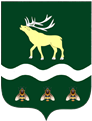 АДМИНИСТРАЦИЯЯКОВЛЕВСКОГО МУНИЦИПАЛЬНОГО РАЙОНА ПРИМОРСКОГО КРАЯ ПОСТАНОВЛЕНИЕ Об утверждении Положения об  обеспечении дополнительным  бесплатным питанием детей, обучающихся в муниципальных общеобразовательных организациях Яковлевского муниципального района	В соответствии с Законом Приморского края от 23.11.2018 № 388-K3 «Об обеспечении бесплатным питанием детей, обучающихся в государственных (краевых) и муниципальных общеобразовательных организациях Приморского края», решением Думы Яковлевского муниципального района от 05 октября 2022 года № 592 «Об обращении главы района  об установлении льгот для детей из семей граждан, призванных на военную службу по мобилизации в Вооруженные Силы Российской Федерации в период частичной мобилизации, Администрация Яковлевского муниципального района  ПОСТАНОВЛЯЕТ: Утвердить Положение об  обеспечении дополнительным бесплатным питанием детей, обучающихся в муниципальных общеобразовательных организациях Яковлевского муниципального района  (далее – Положение) (Приложение).       2.     Руководителю аппарата Администрации Яковлевскогомуниципального района обеспечить опубликование настоящего постановления и размещение на официальном сайте Администрации Яковлевского муниципального района.3.    Настоящее постановление вступает в силу с 10 октября 2022 года.4.    Контроль исполнения настоящего постановления возложить на и.о.заместителя главы Администрации - начальника отдела образования Администрации Яковлевского муниципального района Новикову В.В.Глава района – глава АдминистрацииЯковлевского муниципального района 		    		      А.А. КоренчукПриложениек постановлению Администрации  Яковлевского муниципального района                                                                                            от_07.10.2022__ №  522_-НПАПоложениеоб обеспечении дополнительным  бесплатным питанием детей, обучающихся в муниципальных общеобразовательных организациях Яковлевского муниципального района      1.  В соответствии с Законом Приморского края от 23.11.2018 № 388-K3 «Об обеспечении бесплатным питанием детей, обучающихся в государственных (краевых) и муниципальных общеобразовательных организациях Приморского края» бесплатным питанием один раз в день в период учебного процесса обеспечиваются:1) обучающиеся по образовательным программам начального общего образования за счет средств федерального бюджета:2) обучающиеся по образовательным программам основного общего, среднего общего образования за счет средств краевого бюджета:а) из многодетных семей;б) из семей, имеющих среднедушевой доход ниже величины прожиточного минимума на душу населения, установленной Правительством Приморского края на текущий год;в) из семей, находящихся в социально опасном положении;г) из числа детей-сирот и детей, оставшихся без попечения родителей, за исключением детей, проходящих обучение в государственных (краевых) общеобразовательных организациях, в которых они состоят на полном государственном обеспечении;д) из числа семей, относящихся к коренным малочисленным народам Севера, Сибири и Дальнего Востока Российской Федерации.2. Бесплатным питанием два раза в день, включая горячее блюдо, не считая горячего напитка, в период учебного процесса обеспечиваются обучающиеся по образовательным программам начального общего образования, основного общего, среднего общего образования:1) дети с ограниченными возможностями здоровья и дети-инвалиды;2) дети граждан Российской Федерации, Украины, Донецкой Народной Республики, Луганской Народной Республики и лиц без гражданства, постоянно проживающих на территориях Украины, Донецкой Народной Республики, Луганской Народной Республики, вынужденно покинувших территории Украины, Донецкой Народной Республики, Луганской Народной Республики и прибывших на территорию Российской Федерации в экстренном массовом порядке, находящихся на территории Приморского края;3) дети инвалидов боевых действий, указанных в пунктах 2 и 3 статьи 4 Федерального закона от 12 января 1995 года N 5-ФЗ "О ветеранах";4) дети лиц, принимавших на добровольной основе участие в боевых действиях, ставших инвалидами вследствие ранения, контузии, увечья или заболевания, полученных при выполнении задач, или погибших в ходе специальной военной операции на территориях Украины, Донецкой Народной Республики и Луганской Народной Республики;5) дети военнослужащих, лиц рядового и начальствующего состава органов внутренних дел, войск национальной гвардии, Государственной противопожарной службы, учреждений и органов уголовно-исполнительной системы, органов принудительного исполнения Российской Федерации и органов государственной безопасности, прокуроров и следователей органов прокуратуры Российской Федерации, сотрудников Следственного комитета Российской Федерации, погибших при исполнении обязанностей военной службы (служебных обязанностей) в районах боевых действий, включая военнослужащих, погибших в плену, признанных в установленном порядке пропавшими без вести в районах боевых действий, со времени исключения их из списков воинских частей.3. В соответствии с решением Думы Яковлевского муниципального района от 05 октября 2022 г № 592 «Об обращении главы района об установлении льгот для детей из семей граждан, призванных на службу по мобилизации в Вооруженные Силы Российской Федерации в период частичной мобилизации» бесплатным питанием в период учебного процесса за счет средств бюджета Яковлевского муниципального района обеспечиваются:обучающиеся 5-11-х классов, не относящиеся к указанным в пункте 1 настоящего Положения,  из семей граждан, призванных на военную службу по мобилизации в Вооруженные Силы Российской Федерации в период частичной мобилизации в соответствии с Указом Президента Российской Федерации от 21.09.2022 № 647 «Об объявлении частичной мобилизации в Российской Федерации» 4. Размер стоимости питания, осуществляемого за счет средств бюджета Яковлевского муниципального района, устанавливается из расчета 85 рублей 00 копеек в день на одного обучающегося, относящегося к категории детей из семей граждан, призванных  на военную службу по мобилизации в период частичной мобилизации.5. Основанием для предоставления обучающимся права на получение бесплатного питания в период учебного процесса являются сведения об отнесении данных обучающихся к категории детей из семей граждан, призванных  на военную службу по мобилизации в период частичной мобилизации, предоставленные общеобразовательной организацией в отдел образования Администрации Яковлевского муниципального района. 6. Муниципальные общеобразовательные организации Яковлевского муниципального района самостоятельно, в порядке, установленном локальными нормативными актами, формируют списки и ведут учет количества обучающихся, получающих дополнительное бесплатное питание.от07.10.2022с. Яковлевка№522 -НПА